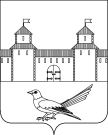 от 17.11.2015 № 571-пО присвоении  адреса земельному участку Руководствуясь статьей 7 Земельного кодекса Российской Федерации от 25.10.2001г. №136-ФЗ, статьей 16 Федерального закона от 06.10.2003г. №131-ФЗ «Об общих принципах организации местного самоуправления в Российской Федерации», постановлением Правительства Российской Федерации от 19.11.2014г. №1221 «Об утверждении Правил присвоения, изменения и аннулирования адресов», приказом Министерства экономического развития Российской Федерации от 01.09.2014г. №540 «Об утверждении классификатора видов разрешенного использования земельных участков», решением Сорочинского городского Совета муниципального образования город Сорочинск Оренбургской области от 30.01.2015г. №375  «Об утверждении Положения о порядке присвоения, изменения и аннулирования адресов на территории муниципального образования город Сорочинск Оренбургской области», статьями 32, 35, 40 Устава муниципального образования Сорочинский городской округ Оренбургской области, договором аренды земельного участка от 27.11.2000г., кадастровым паспортом земельного участка от 05.11.2015г. №56/15-705923, архивной выпиской от 27.10.2015 №549-З на запрос от 23.10.2015 Из распоряжения администрации города Сорочинска от 27.11.2000г. №954-р «О предоставлении земельных участков», распоряжением от 27.11.2000г. №954-р «О предоставлении земельных участков» и поданным заявлением (вх. №Бз-1217 от 05.11.2015г.):Присвоить земельному участку с кадастровым номером 56:45:0101012:101, адрес:  Российская Федерация, Оренбургская область, г.Сорочинск, садовый массив №5 (с/т «Геолог»), ул.Кленовая, №41; вид разрешенного использования земельного участка: малоэтажная жилая застройка (размещение дачных домов и садовых домов). Категория земель: земли населенных пунктов. Контроль за исполнением настоящего постановления возложить на главного архитектора муниципального образования Сорочинский городской округ Оренбургской области – Крестьянова А.Ф.Настоящее постановление вступает в силу  с момента подписания и подлежит официальному опубликованию.Глава муниципального образованияСорочинский городской округ                                                        Т.П. Мелентьева	Разослано: в дело, прокуратуре,  УАГиКС, заявителю, ОУИ, Вагановой Е.В.Администрация Сорочинского городского округа Оренбургской областиП О С Т А Н О В Л Е Н И Е